KËRKESË PËR INFORMACIONAutoriteti Publik : Ministria e ekonomisë kulturës dhe inovacionit 				Adresa: Bulevardi ''Dëshmorët e Kombit" Nr.4, Tirane, ShqiperiQyteti: TiranëEmër Mbiemër:Z./Znj. Jona PlumbiAdresa postare:      Rruga “Nasi Pavllo”, Pallati “Edil-al”, shk 1, kati 3, ap 8Adresa elektronike: jona@faktoje.alNr. Tel:                    0692680234Data:  5/03/2024  Nënshkrimi: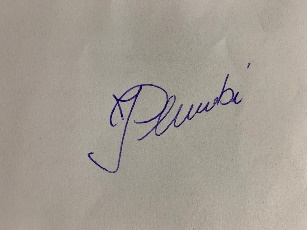 Përshkrim i detajuar i informacionit të kërkuarNisur nga dy marrëveshje te firmosura ne vitin 2021 mes antareve te nismës Open Balkan, ne janar 2024 Shqiperia, Maqedonia e Veriut dhe Serbia firmosen dy protokolle per zbatimin e marrëveshjeve per tregun e lir te punës dhe per identifikimin elektornik te qytetareve ne vendet respektive. Nisur nga kjo, lutemi te na informoni per sa me poshtë:Protokolli i firmosur mes Shqiperise, Serbise dhe Maqedonise se Veriut per tregun e lire te punës, permes cilës procedure te brendshme ligjore do te miratohet per tu vene ne zbatim?A do duhet te votohet protokolli i firmosur ne 22 shkurt 2024 ne Kuvendin e Shqiperise qe me pas te implementohet? Ne cfare faze eshte pergatitja e faqes online per aplikimin e qytetareve per akses te lire ne tregun e punes?Lidhur me këtë kërkesë, bazuar ne informacionin qe ne disponojme, ju bëjmë me dije se:Marrëveshja për kushtet për akses të lirë në tregun e punës në Ballkanin Perëndimor u miratua me VKM nr.70, datë 2.2.2022 “Për miratimin e marrëveshjes për kushtet për akses të lirë në tregun e punës në Ballkanin Perëndimor” dhe është botuar në Fletoren Zyrtare nr.18, datë 04.02.2022;Kjo Marrëveshje synon të sigurojë që shtetasit e Palëve Kontraktuese të saj, të kenë të drejtën të lëvizin, qëndrojnë dhe punojnë lirisht brenda territorit të Palëve Kontraktuese, në përputhje me përcaktimet në këtë marrëveshje.Për të ushtruar të drejtën e aksesit të lirë në tregun e punës, një shtetas i një Pale Kontraktuese do të regjistrojë të dhëna personale dhe të dhëna të tjera, siç kërkohet nga shërbimi i duhur elektronik online i zhvilluar nga secila Palë Kontraktuese në përputhje me legjislacionin vendas dhe Marrëveshjen për ndërlidhjen e skemave për identifikimin elektronik të shtetasve të Ballkanit Perëndimor (neni 7, paragrafi 1 i Marrëveshjes).Sipas nenit 7, paragrafi 3 të kësaj marrëveshje, një shtetas i një Pale Kontraktuese, që disponon një numër ID-je të Ballkanit të Hapur, do të konsiderohet se është regjistruar për akses të lirë në tregun e punës në territorin e Palës Marrëse, pasi të jetë njoftuar në mënyrë elektronike, se procedura e aplikimit ka përfunduar dhe se aksesi i lirë në tregun e punës është miratuar, i cili i jep të drejtën e aksesit të lirë në tregun e punës.Zbatimi i Marrëveshjes për kushtet për akses të lirë në tregun e punës në Ballkanin Perëndimor është i lidhur ngushtësisht jo vetëm me hyrjen në fuqi, por dhe zbatimin e Marrëveshjes për ndërlidhjen e skemave për identifikimin elektronik të shtetasve të Ballkanit Perëndimor (neni 19 i Marrëveshjes për kushtet për akses të lirë në tregun e punës në Ballkanin Perëndimor).Marrëveshja për ndërlidhjen e skemave për identifikimin elektronik të shtetasve të Ballkanit Perëndimor, u miratua me VKM nr.69, datë 2.2.2022 “Për miratimin e marrëveshjes për ndërlidhjen e skemave për identifikimin elektronik të shtetasve të Ballkanit Perëndimor” dhe është botuar në Fletoren Zyrtare nr.18, datë 04/02/2022.Qëllimi i marrëveshjes për ndërlidhjen e skemave për identifikimin elektronik të shtetasve të Ballkanit Perëndimor (BP) është që palët kontraktuese të ofrojnë akses në shërbimet e tyre të e-qeverisjes, për shtetasit e Palëve të tjera Kontraktuese, duke përdorur skemat e verifikimit për identifikimin elektronik të Palës Kontraktuese, së cilës i përket shtetasi që përdor shërbimet e qeverisjes elektronike, e-qeverisje.(neni 1 i marrëveshjes).Të dyja marrëveshjet e sipërpermendura parashikojnë hartimin dhe lidhjen e protokolleve që do mundësojnë zbatimin e plotë të tyre (neni 16, Marrëveshjes për kushtet për akses të lirë në tregun e punës në BP, neni 8 Marrëveshja për ndërlidhjen e skemave për identifikimin elektronik të shtetasve të BP).Neni 16 i Marrëveshjes për kushtet për akses të lirë në tregun e punës në Ballkanin Perëndimor, përcakton se, palët kontraktuese bien dakord që protokollet shtesë mund të rregullojnë më tej çështjet që lidhen me zbatimin e kësaj Marrëveshjeje, veçanërisht çështjet që lidhen me sistemin e informacionit që mundëson regjistrimin, si dhe çështjet që lidhen me qëndrimin, lëvizjen dhe punën e shtetasve në territorin e Palës Marrëse.Ndërsa neni 8 i marrëveshjes për ndërlidhjen e skemave për identifikimin elektronik të shtetasve të Ballkanit Perëndimor, përcakton se: “Përshkrimi teknik i numrit të ID-së për Ballkanin e Hapur dhe proceset e tij, do të përcaktohen në Protokollet shtesë të kësaj Marrëveshjeje”.Në mënyrë të vecantë neni 8 i marrëveshjes ndërlidhjen e skemave për identifikimin elektronik të shtetasve të Ballkanit Perëndimor që kërkon miratimin e protokollit shtesë për ID për Ballkanin e Hapur, është një element bazë për zbatimin e marrëveshjes për kushtet për akses të lirë në tregun e punës, pasi sipas nenit 7 të kësaj marrëveshje shtetasi i palës kontraktuese duhet të disponojë një numër ID të Ballkanit të Hapur.Marrëveshja është miratuar në parim me VKM nr.384, datë 1.6.2022, “Për miratimin, në parim, të Protokollit të parë për zbatimin e marrëveshjes për kushtet për akses të lirë në tregun e punës në Ballkanin Perëndimor”, dhe është firmosur në 22 Janar 2024 nga përfaqësuesit e Qeverisë së Maqedonisë së Veriut, Shqipërisë dhe Serbisë.Protokolli pritet t’i nënshtrohet miratimit përfundimtar nga Këshilli i Ministrave dhe të hyjë në fuqi në përputhje me nenin 11 të Protokollit. Për më shumë informacion lidhur me hartimin dhe procedurat e ndjekura për miratimin e Protokolleve Shtesë nga Palët Kontraktuese në zbatim të nenit 16 të marrëveshjes kushtet për akses të lirë në tregun e punës në Ballkanin Perëndimor dhe nenit 8 të marrëveshjes për ndërlidhjen e skemave për identifikimin elektronik të shtetasve të Ballkanit Perëndimor, si dhe cështje të tjera që lidhen me zbatimin, kapacitetet dhe sistemet e regjistrimit dhe e-qeverisjes, sugjerojmë të drejtoheni pranë Ministrisë së Brendshme, si autoriteti kryesor që ka  koordinuar procesin e hartimit dhe të miratimit të dy protokolleve të sipërpërmendura, si dhe pranë Drejtorisë Rajonale për Kufirin dhe Migracionin, Policia e Shtetit Shqiptar dhe Agjencisë Kombëtare të Shoqërisë së Informacionit (AKSHI).FaleminderitForma që kërkohet informacioni / dokumentacioni:   postë elektronikeInformacioni në këtë format dhe të dhënat e ID do të përpunohen në përputhje me ligjin nr. 9887, datë 10/03/2008 “Për Mbrojtjen e të Dhënave Personale”.